АДМИНИСТРАЦИЯ  ВЕСЬЕГОНСКОГО МУНИЦИПАЛЬНОГО ОКРУГАТВЕРСКОЙ  ОБЛАСТИП О С Т А Н О В Л Е Н И Ег. Весьегонск13.03.2024                                                                                                                             № 159О подготовке населённых пунктовВесьегонского муниципального округа и объектов экономики к летнему пожароопасному периодуВ целях предупреждения пожаров в населённых пунктах Весьегонского муниципального округа, на промышленных и сельскохозяйственных объектах, в учреждениях с массовым пребыванием людей, жилых домах, в соответствии с Постановлением Правительства Тверской области от 07.03.2024 №88-пп «О перечне населенных пунктов, подверженных угрозе лесных пожаров и других ландшафтных (природных) пожаров, перечнях территорий организаций отдыха детей и их оздоровленпия, территорий ведения гражданами садоводства или огородничества для собственных нужд, подверженных угрозе лесных пожаров, на территории Тверской области, и начале пожароопасного сезона на территории Тверской области в 2024 году»п о с т а н о в л я е т:Провести в Весьегонском муниципальном округе в период с 10 апреля по 15 мая 2024 года подготовку  к весенне-летнему пожароопасному периоду.Обратить особое внимание на устранение причин и условий, способствующих возникновению и расширению пожаров, для чего:1.Отделу по делам МП, ГО и ЧС  Администрации Весьегонского муниципального округа: 1.1. Создать минерализованные противопожарные полосы вокруг населённых  пунктов, примыкающих к сельскохозяйственным угодьям и  лесным массивам.1.2. Запретить сжигание мусора, сухой травы вблизи строений, лесных массивов, торфяников на всей территории Весьегонского муниципального округа.1.3. Принять меры к ремонту, очистке и заполнению водой существующих пожарных водоёмов и прудов, а также строительство новых в 2024 году.1.4. Проверить состояние и исправность пожарной техники,  укомплектованность ее пожарно-техническим вооружением. Назначить дежурный автотранспорт в населенных пунктах, где сосредоточена пожарная техника, и организовать дежурство членов добровольной пожарной дружины.1.5. Организовать в сельских населенных пунктах (посредством старост) раздачу памяток по мерам пожарной безопасности.1.6.  Проводить разъяснительную работу по вопросу мер пожарной безопасности.2. Отделу ЖКЖ и благоустройства Администрации Весьегонского муниципального округа: Организовать:2.1. Проведение проверок противопожарного состояния всех подведомственных водоснабжающих  объектов, находящихся на территории муниципального округа.2.2. Очистку от сгораемого мусора, отходов в населённых пунктов.3. Рекомендовать руководителям объектов экономики Весьегонского муниципального округа, балансодержателям, отделу культуры, отделу образования, РАЙПО): 3.1. Организовать:3.1.1. Проведение проверок противопожарного состояния всех подведомственных водоснабжающих  объектов.3.1.2. Очистку от сгораемого мусора, отходов, сена, соломы территорий  3.2. Создать минерализованные противопожарные полосы вокруг населённых  пунктов, примыкающих к сельскохозяйственным угодьям и  лесным массивам.3.3. Запретить сжигание мусора, сухой травы вблизи строений, лесных массивов, торфяников.3.4. Принять меры к ремонту, очистке и заполнению водой существующих пожарных водоёмов и прудов, а также строительство новых в 2024 году.3.5. Проверить состояние и исправность пожарной техники,  укомплектованность ее пожарно-техническим вооружением. 4.  Отделу образования Администрации Весьегонского муниципального округа  (Максимова Л.А.) во взаимодействии с работниками заинтересованных ведомств (ПСЧ-27 -  Дунаев А.А. – по согласованию, Весьегонский ОП МО «Краснохолмский» УМВД России по Тверской области  – Ермошин А.А. – по согласованию) в срок до 15 мая провести встречи с учащимися школ муниципального округа по вопросу предупреждения пожаров от детской шалости с огнем, обратив особое внимание на запрещение сжигания сухой травы, разведения костров, нахождения на территории  животноводческих ферм.5. Рекомендовать  ЗАО «Бизнес Проект» (Мочалов С.А.)  до 15 мая 2024 года провести сплошную проверку противопожарного состояния обслуживаемого жилищного фонда и провести инструктаж с собственниками жилья по мерам пожарной безопасности. 6. Рекомендовать начальнику ПСЧ-27 Дунаеву А.А.:6.1. В срок до 15 мая 2024 года провести проверку противопожарного водоснабжения города и сельских населенных пунктов (пожарных водоемов, пожарных гидрантов, естественных водоисточников и подъездов к ним) с составлением актов проверок и указанием недостатков.6.2. Подготовить наглядную агитацию (инструкции, памятки, листовки) для обучения населения мерам пожарной безопасности.6.3. Составить список лиц, направляемых для проверки противопожарного состояния  сельхозпредприятий независимо от форм собственности.6.4. В срок до 30 апреля 2024 года совместно с отделом по делам МП, ГО и ЧС  Администрации Весьегонского муниципального округа провести проверку состояния пожарных автомашин в муниципальном округе и их укомплектованность пожарно-техническим вооружением. О результатах проверки информировать Главу Весьегонского муниципального округа.7. Результаты  подготовки населенных пунктов и объектов экономики рассмотреть на заседании комиссии по  предупреждению и ликвидации чрезвычайных ситуаций и пожарной безопасности Администрации Весьегонского муниципального округа.         8. Настоящее постановление подлежит официальному опубликованию в газете «Весьегонская Жизнь» и размещению на официальном сайте Администрации Весьегонского муниципального  округа в сети  «ИНТЕРНЕТ».9. Настоящее постановление вступает в силу после его официального обнародования.10. Контроль за выполнением настоящего постановления возложить на  заместителя Главы Администрации Весьегонского муниципального округа по экономическим вопросам Тихонова А.А.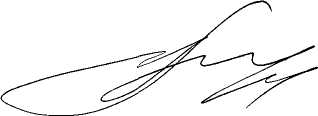 Глава Весьегонского муниципального округа                                                                   А.В.Пашуков